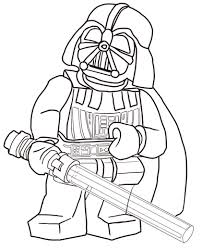 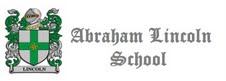 Ciencias naturales Guía de aprendizaje 5°  básicoObjetivo: identificar tipos de fuerzas y sus efectos.****************************************************************************************El poder de la fuerza 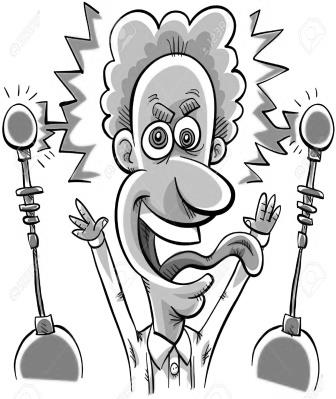 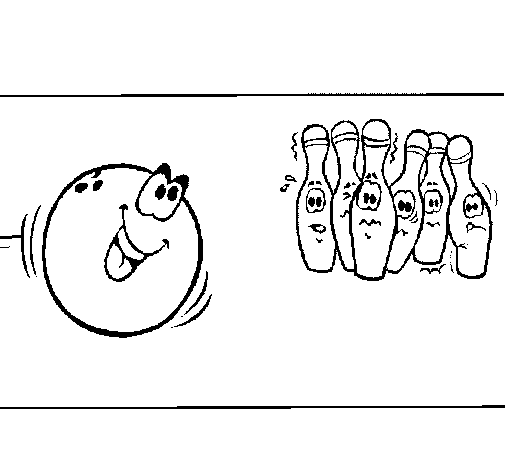 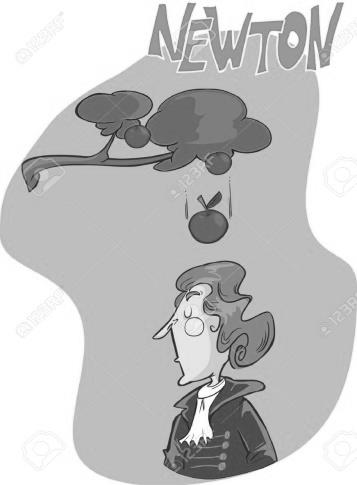 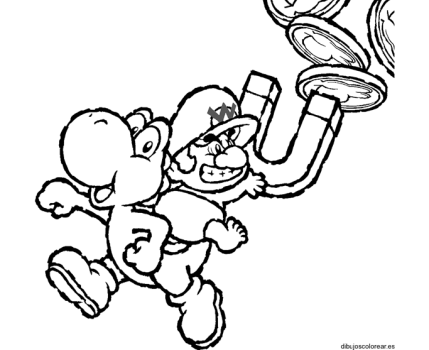 Clasifica las imágenes en fuerza de contacto o distancia 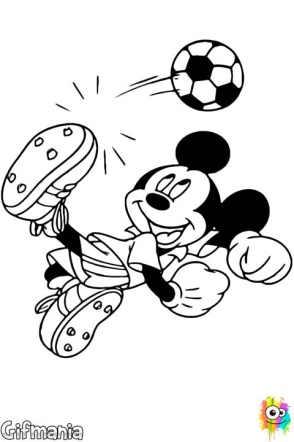 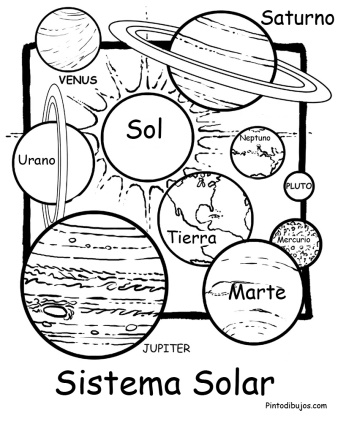 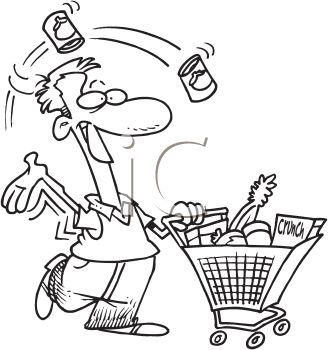 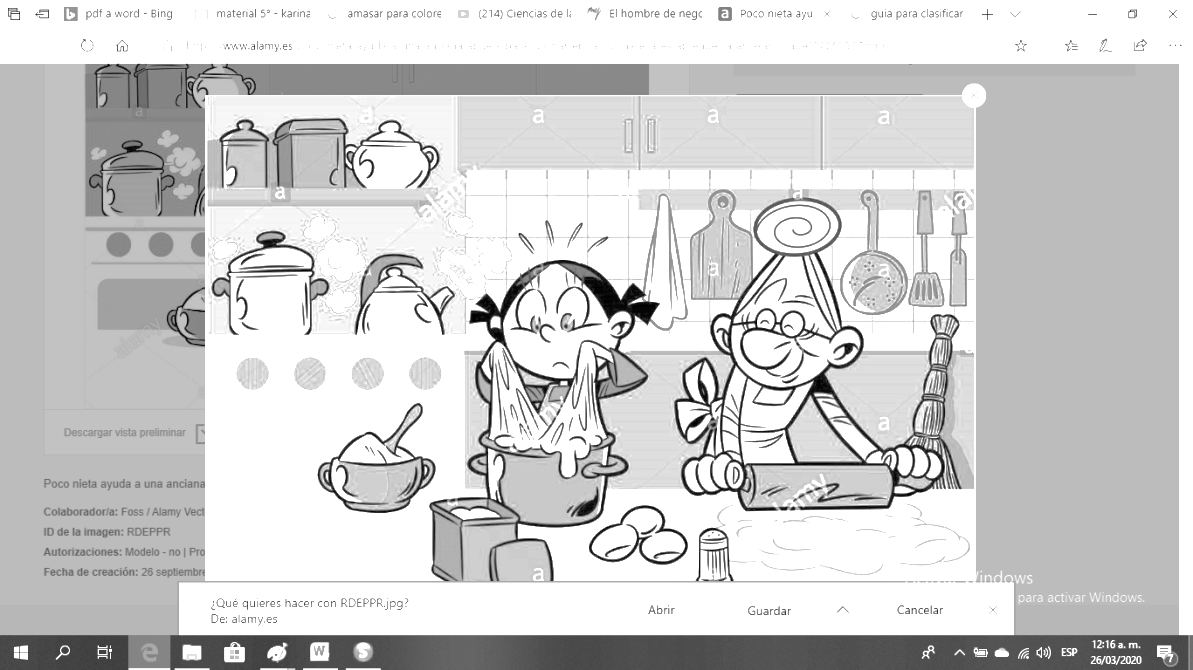 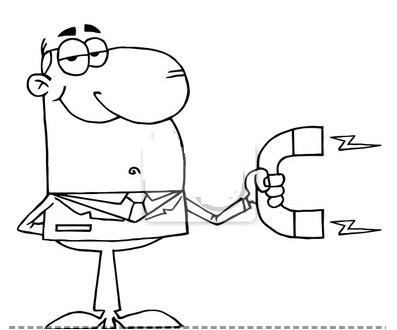 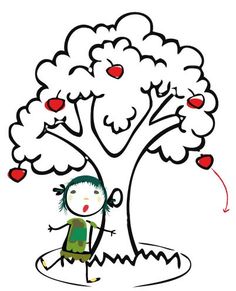 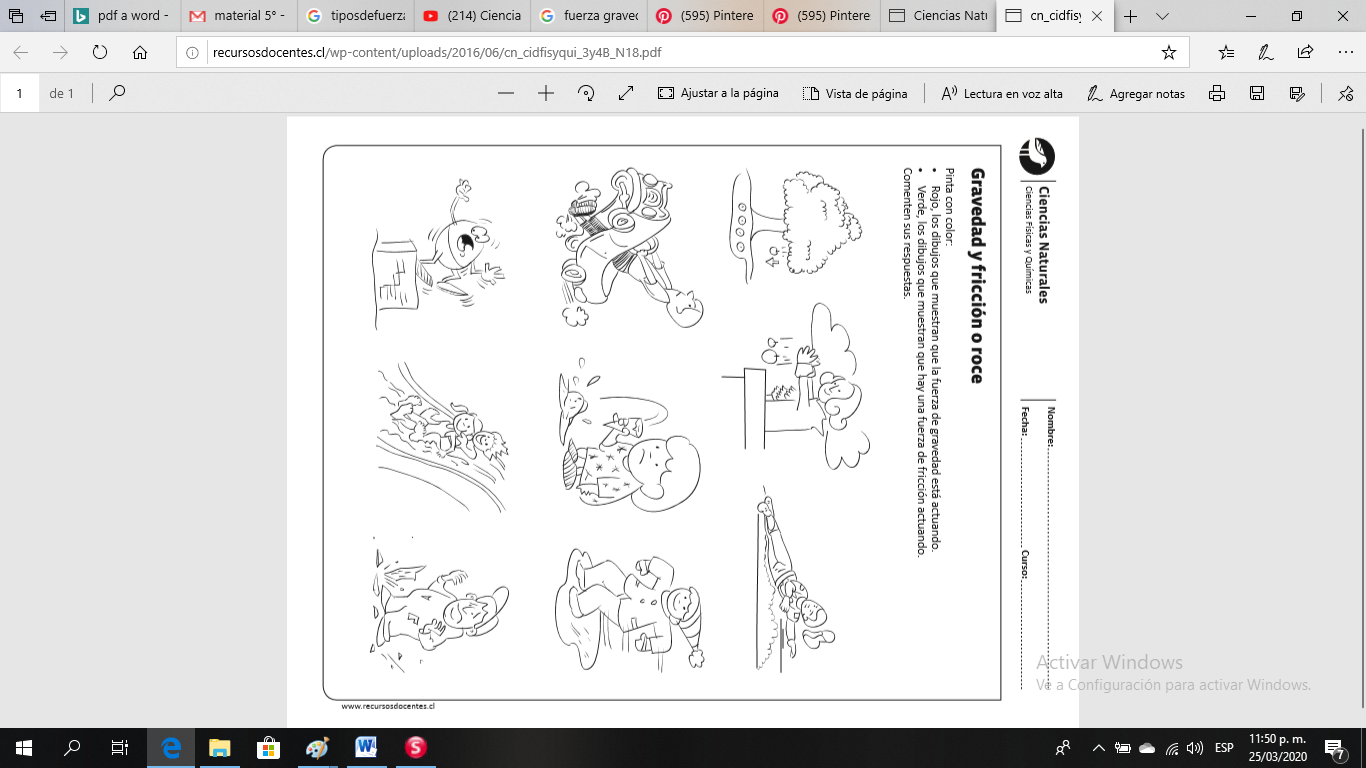 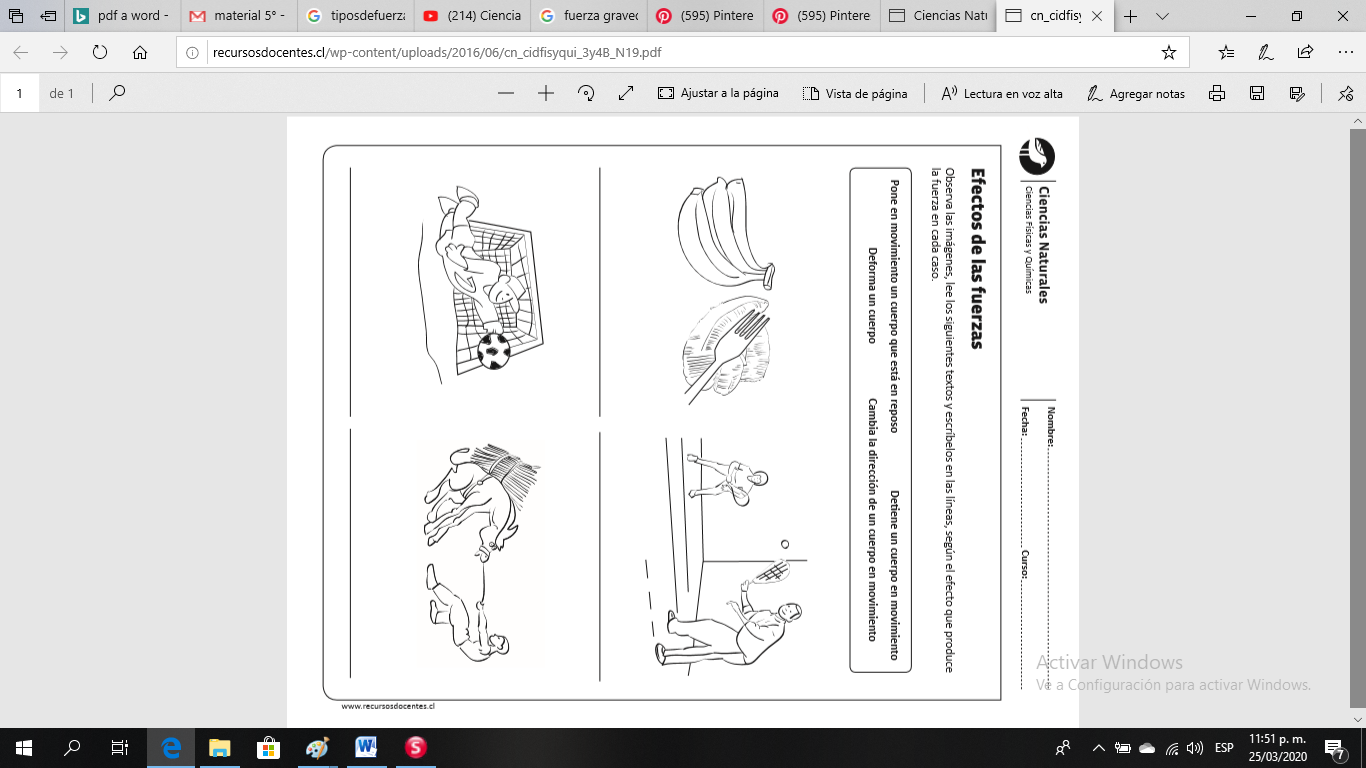 